Match the picture to the caption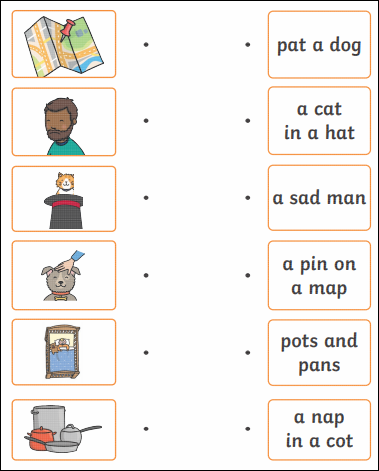 